Village of Jones Creek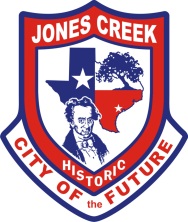 7207 Stephen F. AustinJones Creek, TX 77541(979) 233-2700SPECIAL CALLED COUNCIL MEETINGThe Board of Alderman of the Village of Jones Creek, Texas will hold a Special Called Council Meeting on December 29, 2023, at the Village Hall Located at 7207 Stephen F. Austin Road beginning at 6:00pm. Members of the public are able to attend the meeting in person or via teleconference.	CALL TO ORDER  6:00 pmINVOCATION AND PLEDGE OF ALLIGENCE  Invocation led by Judge Beverly Widner, Pledges said by allROLL CALL OF MEMBERS  Alderman A.J. Jinkins, Alderman David Galloway, Mayor Terry Jeffers, Alderwoman Nicole Hardesty all present. Alderman Glen Jordan  and Alderman Corey Thomas absentCOMMUNICATION OF VISITORS (PUBLIC COMMENT)Section 551.007 of the Texas Government Code allows a member of the public who desires	to address the body regarding an item on an agenda for open meeting of the body to address the 	body regarding the item at the meeting before or during the body's consideration of the item.OLD BUSINESS (enter into executive session)Executive Session - Council enters  executive session at 6:03 pm    Alderwoman Nicole Hardesty- I make a motion we enter into executive session. Alderman David Galloway – I will second the motion.  All in favor, none opposed. Alderwoman Nicole Hardesty invites Judge Beverly Widner into executive session, and Alderman David Galloway invites City Secretary Lauren Grayson into executive session.Sec. 551.074. Personnel MattersTo deliberate the appointment, employment, evaluation, reassignment, duties, discipline, or dismissal of a public officer or employee: Maintenance.NEW BUSINESS (exit executive session) Council exits executive session at 6:28 pm Alderwoman Nicole Hardesty makes a motion to reconvene, Alderman A.J.Jinkins second the motion, all in favor, none opposed.Discuss and consider taking action on the items that were discussed during Executive Session. Alderman David Galloway – I make a motion in support of the recommendation from the City Secretary , the Judge and the Marshal and the City Secretary’s ability of make the final decision  , Alderman A.J. Jinkins seconds the motion. All in favor, none opposed. Motion carries.       7.	FUTURE AGENDA ITEMS – None        8.	ADJOURN _6:29 pm Alderman Nicole Hardesty makes a motion to adjourn. Alderman A.J Jinkins seconds the motion. All in favor, None opposed.				      CERTIFICATIONI hereby certify that this Public Notice was placed on the official Bulletin Board at the City Hall on 26th day of December 2023 no later than 5: 30p.m____________________________								Lauren Grayson, City SecretaryNOTE: ITEMS WILL NOT NECESSARILY BE DISCUSSED AND ACTED ON IN THE ORDER THEY APPEAR ON THE AGENDA.  THE BOARD OF ALDERMAN, AT ITS DISCRETION, MAY DISCUSS AND TAKE ACTION ON ANY OR ALL OF THE ITEMS LISTED IN A DIFFERENT ORDER IF A MAJORITY OF THE BOARD SO DETERMINES.    This notice is being posted pursuant to the Texas Open Meeting Act. (Chapter 551, Government Code). In compliance with the American with Disabilities Act, on request the Village of Jones Creek will provide for reasonable accommodations for persons attending meetings of its Board of Aldermen. Request for such accommodations or for interpreter services should be received 48 hours prior to any meeting. Please contact the Village Secretary’s office at 979-233-2700 to request such accommodations.  